ПОСТАНОВЛЕНИЕ23 января 2019 года                           № 8.1                                   х. МихайловО закрытии объектов размещения, переработки, захороненияотходов потребленияна территории Михайловского сельского поселенияВ соответствии  с Федеральным законом от 24.06.1998 года № 89-ФЗ «Об отходах производства и потребления», в целях обеспечения экологической безопасности и оздоровления окружающей среды, руководствуясь Федеральным законом от 06.10.2003 года № 131-ФЗ «Об общих принципах организации местного самоуправления в Российской Федерации», в связи с осуществлением сбора и вывоза твердых коммунальных отходов региональным оператором по обращению с твердыми коммунальными отходами ООО «Эко Центр», Уставом Михайловского сельского поселения, администрация Михайловского сельского поселенияПОСТАНОВЛЯЕТ        1. Закрыть с 23 января 2019 года объекты размещения, переработки, захоронения отходов потребления, расположенные на территории Михайловского сельского поселения Тацинского района Ростовской области, имеющие следующие характеристики:        -  КН 61:38:060006:1358, расположенному по адресу (местоположение): Ростовская область, Тацинский район, Михайловское сельское поселение, х. Михайлов, находится  примерно  0,9 км. по направлению на юго-восток от ул.Южная,10, с разрешенным видом использования «Объекты размещения, переработки, захоронения отходов потребления», вспомогательный - «Площадки для сбора мусора», площадью 20000кв.м.           2. Запретить складирование твердых коммунальных отходов на территории Михайловского сельского поселения в не установленных местах.3. Опубликовать настоящее постановление в информационном бюллетене органов местного самоуправления Михайловского сельского поселения и разместить на официальном сайте администрации Михайловского сельского поселения в информационно-телекоммуникационной сети «Интернет».        4. Контроль за исполнением настоящего постановления оставляю за собой.Глава  АдминистрацииМихайловского сельского поселения                                            Л.С. Присяжнюк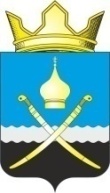 Российская ФедерацияРостовская область, Тацинский районМуниципальное образование «Михайловское сельское поселение»Администрация Михайловского сельского поселения__________________________________________________________________